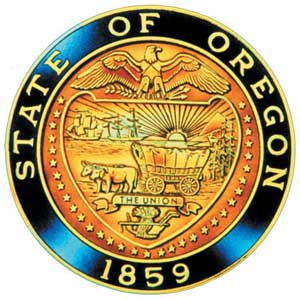 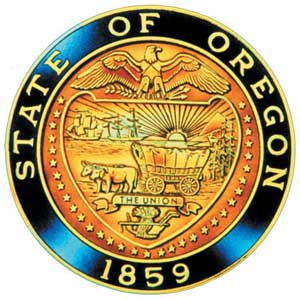 American Indian/Alaska Native Advisory CommitteeFebruary 14th, 20239:30 a.m. – 12:00 p.m.Oregon Department of EducationJoin by ZoomAGENDA9:30	1.0	Call to Order, Opening Remarks				Chair Henderson		1.1	Opening Blessing		TBD		1.2	Committee Roll Call/Introductions		     		1.3	Introductions & Welcome to Partners 	              Chair Henderson 9:40	2.0 	Review of January 2022 Minutes   		All9:45	3.0	AI/AN Advisory Committee Business		3.1	Open Seats: Potential Applicant Introduction				Kainoa Sandberg – Beaverton 9:55          4.0   	 Updating AI/AN Student Success Plan 		Full Group: 		4.1	 Jamboard and SSA Plan Discussion		4.2	 Breakout Session: Goal 4 Objective 2 10:15		4.3	 Breakout Session: Goal 4 Objective 3 10:35		4.4	 Breakout Session: Goal 4 Objective 4 10:5510:55		 Break11:05	4.5	Breakout Session: Goal 5 11:25	   	4.6 	Community Discussion – 1 hour open review11:45	5.0	Community Comment 		Chair Henderson		Public testimony may be submitted ahead of time in writing to 		AIAN.AdvisoryCommittee@OregonLearning.org	                                                                                                		11:50	6.0	 Other Business and Next Meeting Agenda Items		       All		6.1     Proposed March 14th meeting 9:30 a.m. – 12:00 p.m.		6.2	 AI/AN Advisory Committee letters 		6.3	 Next Steps 12:00 	Adjourn 